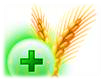 Государственное учреждение«ГЛАВНАЯ ГОСУДАРСТВЕННАЯ ИНСПЕКЦИЯ ПО СЕМЕНОВОДСТВУ, КАРАНТИНУ И ЗАЩИТЕ РАСТЕНИЙ»Сигнализационное сообщение № 23от 25 сентября 2015 г.ВНИМАНИЕ,ШВЕДСКАЯ МУХА!!!На посевах озимых зерновых культур отмечается появление шведской мухи.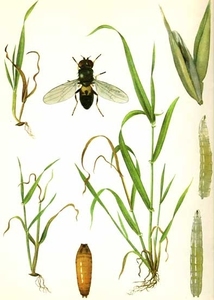 В период осенней вегетации значительный вред посевам озимых зерновых культур наносят личинки шведской мухи третьего поколения. В более сильной степени вредоносность злаковых мух на озимых культурах проявляется осенью при повреждении растений в самый ранний срок их развития. Для молодого растения наиболее опасно повреждение в фазу всходов, особенно в засушливый осенний период, когда оно развивается медленно, кущение его задерживается.Молодые стебли, поврежденные личинками выхода в трубку, имеют темно-зеленую окраску, слегка утолщаются, листовые пластинки становятся шире. Поврежденный стебель обычно погибает, но растение часто выживает.Личинка безногая, желтоватая, цилиндрической формы, длиной 3-4 мм. Тело спереди заостренное, сзади заокругленное, состоит из 13 ясно разграниченных сегментов, на их границах имеются небольшие шипики, помогающие передвижению. За свою жизнь продолжительностью в 20-28 дней личинка проходит три возраста. Фаза куколки длится 11-25 дней.Третье, а при благоприятных условиях - и четвертое поколения развиваются на падалице колосовых, всходах озимых культур и злаковых трав.Зимуют мухи в стадии личинки в середине побегов озимых культур и диких злаков. Теплой осенью часть личинок зимует в пупариях. Весной они окукливаются. Взрослое насекомое появляется в период весеннего кущения озимых и всходов яровых колосовых культур.При достижении численности вредителя выше экономического порога вредоносности, необходимо провести обработку посевов одним из зарегистрированных инсектицидов в соответствии с регламентами «Государственного реестра средств защиты растений (пестицидов) и удобрений, разрешенных к применению на территории Республики Беларусь».*Применение пестицидов проводить в строгом соответствии с действующими правилами охраны труда и техники безопасности.Заместитель начальника госинспекциипо защите растений                                                                                                       Л.И. ЯницкаяПулинович 2882379